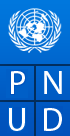 Au Servicedes peupleset des nationsCompte rendu de la réunion du 08 novembre 201 entre l’Unité environnement et la coordination du projet PLECORapporteur Mourtala SANIAssistant au programme Energie/EnvironnementIntroduction :Le Mardi 08 novembre 2013 vers 10h 30 s’est tenue dans le bureau du Chargé de programme Energie/Environnement du PNUD, une réunion de suivi des activités du projet.  Les points inscrits à l’ordre du jour de la réunion étaient : la révision du budget 2013 du projet ; l’organisation du Forum national sur la lutte contre l’ensablement ; l’évaluation à mi-parcours du projet. Participants :M. Toudjani Zabeirou : Coordonnateur du Projet PLECOM. Guero  Mamane: Expert suivi évaluation du projet PLECOM. Elhadji Lawali Mahamane Chargé de programme Energie/Environnement PNUD NigerM. Mourtala SANI Assistant au programme Energie/Environnement PNUD NigerM. Hassane Bassirou, VNU Unité Energie/Environnement PNUD NigerObjectifs de la réunion :Apporter des éléments de réponse aux préoccupations de Mme Fabiana Isler dans son message en date du 27 mars 2013 pour permettre de faire une révision du budget 2013 du projetRéévaluer ensemble le budget du Forum national sur la lutte contre l’ensablement   proposé dans le PTA 2013 Réévaluer le budget de l’évaluation à mi-parcours qui a été sous estiméVisionner ensemble le film documentaire sur le PLECO entrant dans le cadre du Forum national sur la lutte contre l’ensablement en vue de faire des commentaires pour  l’améliorerSynthèse des discussions autour des questions posées par Fabiana Isler:Autres points ayant faits l’objet de discussions :La réunion  s’est aussi intéressée à l’organisation du Forum National sur la lutte contre l’ensablement qui doit se tenir à Niamey au courant du deuxième trimestre de l’année 2013. La coordination du projet a jugé utile de discuter de ce point compte tenu de l’enjeu suscité par ce Forum et du fait qu’il se tiendra dans un futur proche.Il faut rappeler que dans le cadre de la tenue de ce Forum, il est prévu de recruter deux consultant dont un national et un international pour aider à la rédaction du document préparatoire sur le Forum.La coordination du projet a estimé qu’il fallait revoir à la hausse le budget de cette activité qui initialement était d’un montant de 43 000 dollars. Le budget de cette activité a été porté à 60 000 dollars.Dans le cadre de la tenue de ce Forum, un film documentaire est en cours de préparation et la coordination du projet PLECO a invité le PNUD à visionner le film pour donner ses impressions. Il est prévu que l’Equipe du projet rencontre le RR du PNUD Niger pour qu’il s’exprime sur l’intervention du PNUD à travers le PLECO.Recommandations :A l’issue de la réunion, l’équipe du PNUD à travers le Chargé de programme de l’Unité Environnement a formulé les recommandations suivantes ;Approcher certaines structures du gouvernement pour faire un plaidoyer en vue de mobiliser des fonds pour le Forum et susciter la pleine implication du Gouvernement.Rencontrer le Chargé de communication du PNUD Niger pour bien préparer l’intervention du RR du PNUD Niger à l’occasion du Forum national sur l’ensablement.Constats faits par Fabiana Isler, conseillère au Bureau régional du PNUD (Afrique du Sud)Eléments de réponse apportés par le projetAu niveau des lignes budgétaires de certaines activités, un mauvais code a été attribué. C’est le cas notamment des lignes communication, Atelier…etcToutes les lignes avec un mauvais code ont été  corrigéesLe montant pour l'évaluation à mi-parcours est insuffisant et c'est mieux de transférer les lignes à la composante 2Le budget de cette activité a été revu à la  hausse en y injectant des fonds Trac (pris sur une autre activité d’appui institutionnel). Par contre cette activité est maintenue dans la composante gestion du projet.Il y a trop pour carburant & entretien des voitures -- $31,900 du GEF, plus au moins $23 mil d'autres sources dans la phase I. Quel est l'explication ?La proposition de budget de carburant sous financement PNUD et GEF a été faite en tenant compte de la réalité du terrain. En effet, il faut rappeler que le PLECO a grandi : le projet dispose d’un total de 52 sites de fixation de dunes et 10 sites de GDT répartis dans 2 régions vastes et difficiles d’accès (ensablement), il dispose de 4 véhicules, 12 motos pour animateurs et superviseurs pour l’encadrement et le suivi régulier des sites. A cela s’ajoutent l’éloignement de l’Unité de coordination par rapport aux sites et l’éloignement de ces sites par rapport aux antennes, les missions de liaisons (Diffa – Zinder à Niamey) ; il faut enfin ajouter les besoins en carburant  pour les missions d’accompagnement lors des missions de suivi du PNUD ou du gouvernement (Ministère, DGEEF). Sur la base de tout ce qui précède, nous recommandons vivement de garder le montant initialement prévu pour le carburant.Essayer d'alléger la composante 4 (Proj Mgt). Seulement $195 mil ont été approuvé par le GEF pour toute la durée du projetNous proposons pour alléger la composante 4 de ramener l’activité « Forum sur l’ensablement » et l’activité « Formulation du dossier d'amplification des acquis du projet » au niveau de la composante 2 du projet « renforcement des capacités ». 